РОССИЙСКАЯ ФЕДЕРАЦИЯ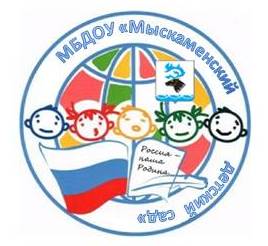 ЯМАЛО-НЕНЕЦКИЙ АВТОНОМНЫЙ ОКРУГМуниципальное образование Ямальский район               МБДОУ «Мыскаменский детский сад»_____              Тема классного часа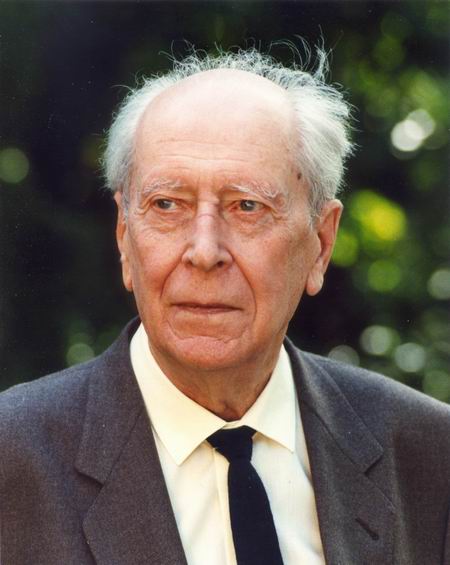 Д.С. Лихачёв имеет негласный титул «Совесть нации»(возрастная категория слушателей 5-7классы)Автор-составительКуприянская Тамара Петровна,воспитатель.с. Мыс Каменный, 2016г.АннотацияВ целях празднования 110 годовщины со дня рождения русского ученого и общественного деятеля Д.С. Лихачева, предлагаю конспект классного часа  для более глубокого изучения воспитанниками творческого наследия Д.С. Лихачева. Весь подаваемый детям материал сопровождается показом слайдов презентации по данной теме. Проведению мероприятия предшествует предварительная работа. Во время, которой ребятам можно предложить ознакомиться с книгой Д.С. Лихачева  «Письма о добром и прекрасном» Считаю, что эта книга помогла в становлении личности уже не одному поколению. Трогательная книга, в которой мудрый, доброжелательный автор дает молодежи советы, касающиеся всех сторон жизни. Говорит ненавязчиво, кратко, по существу, с присущим ему педагогическим тактом. Уверена, что подобные мероприятия помогут нашему подрастающему поколению идти путем добра, находить для себя в жизни правильные решения и все эти решения будут идти прямо от сердца. Слайд 1Тема: «Дмитрий Сергеевич  Лихачев: достояние человечества» …есть он тот самый праведник, без которого, по пословице, не стоит село. Ни город. Ни вся наша земля»Слайд 2Цели: Познакомить детей с фактами биографии ученого – литературоведа, общественного деятеля Д.С. Лихачева; его книгой «Письма о добром и прекрасном». Развивать навыки работы с текстом публицистического жанра. Показать детям, что для восприятия красоты окружающего мира человек должен быть душевно красив, глубок, уметь правильно определять свои жизненные позиции.Ход классного часаСлайд 3 «Надо прожить жизнь с достоинством, чтобы не стыдно было вспоминать» Д.С. Лихачев.В ноябре 2016 года будет отмечаться 110 лет со дня рождения Дмитрия Сергеевича Лихачева. Слайд 4 Если спросить жителя Российской Федерации, кто такой Лихачев, в большинстве случаев его назовут защитником русской культуры. И это не случайно, поскольку последние годы большинство его выступлений как раз связаны с данной темой. Он и сам является своеобразным символом русской интеллигенции XX века.Слайд 5 Родился Д.С. Лихачев в 1906 году 28 ноября в Петербурге, в интеллектуальной семье, читал книги, ходил в театры, учился в лучших школах, с детства дружил с интересными, талантливыми людьми… Слайд 6 Отец - Сергей Михайлович Лихачев, инженер-электрик, мать - Вера Семеновна Лихачева, урожденная Коняева. Слайд 7 В 1923 году поступил в государственный Ленинградский университет на отделение языкознания и литературы, закончил в 1928 году. Слайд 8 В 1928 году был арестован за участие в студенческом кружке «Космическая академия наук», где незадолго до ареста сделал доклад о преимуществах старой русской орфографии. Слайд 9 Осужден на 5 лет за контрреволюционную деятельность. Один из типовых бараков Трудовой колонии. 7-я рота. Коридор. Входы в камеры. Слайд 10  В 1936 году по ходатайству президента Академии наук А. П. Карпинского снята судимость. Работает старшим научным сотрудником Института русской литературы. 	Слайд 11  1941г. Защитил диссертацию на степень кандидата филологических наук на тему: "Новгородские летописные своды XII века". июнь 1942г.  Вместе с семьей эвакуировался по Дороге жизни из блокадного Ленинграда в Казань. 1942 г. Награжден медалью "За оборону Ленинграда". 1942г.  В блокадном Ленинграде умер отец Сергей Михайлович Лихачев.Слайд 12 1950 году издает книгу «Слово о полку Игореве» и «Повесть временных лет» в серии Литературные памятники с переводом и комментариями. Слайд 13 В 1953 году избран корреспондентом Академии наук нашей страны.          В 1956 году становится членом Союза писателей нашей страны.          В 1963 году избирается почетным членом зарубежных Академий наук – Болгарии, Венгрии, Сербии, корреспондентом Австрийской академии наук, почетным доктором Оксфордского университета.           Список трудов – основных – занимает не одну страницу, и, это в общем естественно для ученого, всю свою долгую жизнь посвятившего своему любимому делу.           Важно другое. Жизнь академика Лихачева слилась, сплавилась, срослась с жизнью русской культуры. Он был не просто исследователем древнерусской культуры и даже не просто хранителем духовных ценностей – он был голосом, их переводчиком на язык повседневной жизни.Слайд 14 Известный актёр, народный артист РФ Игорь Дмитриев так охарактеризовал основное значение Д. С. Лихачева в развитии русской культуры: «Гордость русского народа, гордость интеллигенции. Я не знаю, кто сможет занять его место, и кто сможет иметь право говорить так о любых проблемах российской культуры с таким знанием и с такой болью за нее …»Слайд 15 Дмитрий Сергеевич имел много премий и наград. Получил звание Героя Социалистического Труда. Орден "За заслуги перед Отечеством«. Награда за особо выдающиеся заслуги перед государством.Слайд 16  Борис Николаевич Ельцин вручает Дмитрию  Сергеевичу Лихачеву орден  св. Андрея Первозванного.    Москва, Кремль. 1 октября 1998 года.Слайд 17 Орден Святого Андрея Первозванного — самый первый российский орден, высшая награда России до 1917 и после 1998. Орден был учреждён Петром I в 1698, выдавался и за боевые подвиги, и за гражданские отличия, считался главным среди российских орденов. Его присуждали за чрезвычайные заслуги перед Отечеством лишь офицерам чином не ниже генерала, видным государственным деятелям и представителям духовенства.Слайд 18  Дмитрий Сергеевич Лихачев скончался  30 сентября 1999 года в С.-Петербурге.  Похоронен на кладбище в Комарово    4 октября.Слайд 19  Торжественный караул у гроба Д. С. Лихачева в Таврическом дворце. 3 октября 1999 г. Слайд 20 В 2000 Д. С. Лихачеву посмертно была присуждена Государственная премия России за развитие художественного направления отечественного телевидения и создание общероссийского государственного телеканала «Культура»Изданы книги «Русская культура»; «Небесная линия города на Неве. Воспоминания, статьи».Слайды  21, 22 Книги, написанные Д.С. Лихачевым          Слайд 23   Книга Д.С. Лихачева  «Письма о добром и прекрасном», составленная в условной форме - 46 писем, обращена и адресована молодому поколению, она рассказывает о Родине, патриотизме, о величайших духовных ценностях человечества, о красоте поведения и окружающего мира. Слайд 24    Жанры публицистического стиля Очерки Статьи Репортажи Интервью ПисьмаСлайд 25    Книга Д.С. Лихачева «Письма о добром и прекрасном» написана в форме писем. Что такое письмо? Письмо – написанный текст, посылаемый для сообщения чего – нибудь. (С.И. Ожогов)Вы все прочитали  главу «Молодость – это вся жизнь»Вопросы к обсуждению: На что обратил внимание автор?Как вы понимаете поговорку «Береги честь  смолоду»? Почему трудно уйти от репутации,  созданной в школьные годы?Борьба за сохранение культуры – главное содержание жизни академика Лихачева. Каждая работа ученого – очередная попытка привлечь внимание общества и отдельного человека к духовным ценностям жизни, к «доброму и прекрасному». Что же такое доброе и прекрасное, стало предметом книги Д.С. Лихачева (это встреча человека и культуры). Друзей, приобретаемых в детские годы надо беречь. Любовь должна быть умной. Чтобы быть настоящими людьми, надо учиться.Слайд 26     Тест на проверку полученных знаний Выбери один правильный ответ: 1. В каком стиле написана книга «Письма о добром и прекрасном»? а) деловой  б) художественный в) публицистический 2. Кому обращены письма Д.С. Лихачева? а) студентам    б) учителям    в) друзьямСлайд 27  3. Какие злободневные вопросы жизни рассмотрены Д.С. Лихачевым в книге «Письма о добром и прекрасном»? а) человек и спорт      б) человек и культура     в) человек и музыкаЗащитник Культуры. В последнее десятилетие жизни Д. С. Лихачева его общественная востребованность приобретает особую важность. От него ждут слов единственных и неповторимых. Которые будут понятны в их непредубежденности и интеллектуальной авторитетности. Общество доверяет его оценкам, Д. С. Лихачеву это общество верит, поскольку он не заискивает ни перед временем, ни перед обществом. Он в нем живет, и он верит в непреходящую ценность и объединяющую силу отечественной и мировой культуры, он убежден и убеждает других в нравственной и духовной силе человека, его высоком предназначении творить добро и созидать прекрасное.Слайд 28 Заключение Дмитрия Сергеевича Лихачева не стало в 1999 году. Когда встречи с Дмитрием Сергеевичем Лихачевым показывали по телевидению, люди старались к этому времени справиться с делами, чтобы вслушаться в его сдержанный, неторопливый голос, вглядеться в его лицо, исполненное мудрости и светлой печали. Это был голос уверенного в себе человека, и каждому слову – верилось, потому что оно проверено опытом его собственной долгой и честной жизни, каждое слово – весомо и правдиво, это были добрые советы начинающим жить.Список литературы1. Лихачев Д.С. Письма о добром и прекрасном. – М., Детская литература, 1989.2. Лихачев Д.С. Раздумья. М., 1991 3. Материалы сайта «Академик Дмитрий Сергеевич Лихачев» http://likhachev.Ifond.spb.ru4. Л.  Безрукова. Звезда Лихачева//Труд, 9 марта 2006 г.5. Дошкольное воспитание №9 2006 (статья Д.С. Лихачев: достояние человечества, стр. 83 – 89)6. Высшее образование в России, октябрь 20067. Наука и религия, ноябрь 2006 8. И.И. Рыданова Основы педагогики общения, Минск «Беларусская навука» 1998;9. Вопросы теории культуры в творческом наследии Д.С.Лихачева. Т.Д.Дягилева (СПб ГУП)http://www.rba.ru/or/comitet/12/mag4/1.html;